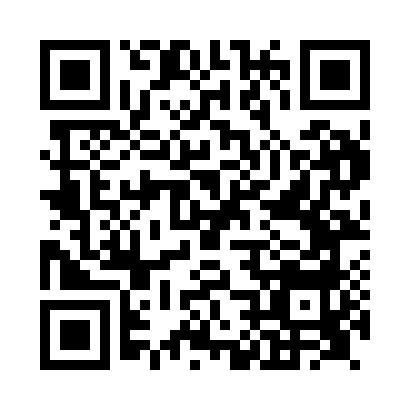 Prayer times for Cheriton, Devon, UKWed 1 May 2024 - Fri 31 May 2024High Latitude Method: Angle Based RulePrayer Calculation Method: Islamic Society of North AmericaAsar Calculation Method: HanafiPrayer times provided by https://www.salahtimes.comDateDayFajrSunriseDhuhrAsrMaghribIsha1Wed3:525:471:126:198:3810:342Thu3:495:451:126:208:4010:373Fri3:465:441:126:218:4110:394Sat3:445:421:126:228:4310:425Sun3:415:401:126:238:4510:456Mon3:385:381:126:248:4610:477Tue3:355:371:126:258:4810:508Wed3:325:351:126:268:4910:539Thu3:295:331:126:278:5110:5610Fri3:265:321:126:288:5210:5811Sat3:245:301:126:298:5411:0112Sun3:215:281:126:308:5611:0413Mon3:195:271:126:318:5711:0514Tue3:195:251:126:318:5911:0515Wed3:185:241:126:329:0011:0616Thu3:175:231:126:339:0111:0717Fri3:175:211:126:349:0311:0718Sat3:165:201:126:359:0411:0819Sun3:155:181:126:369:0611:0920Mon3:155:171:126:379:0711:1021Tue3:145:161:126:379:0911:1022Wed3:135:151:126:389:1011:1123Thu3:135:141:126:399:1111:1224Fri3:125:121:126:409:1311:1225Sat3:125:111:126:409:1411:1326Sun3:115:101:126:419:1511:1427Mon3:115:091:126:429:1611:1528Tue3:115:081:136:439:1711:1529Wed3:105:071:136:439:1911:1630Thu3:105:071:136:449:2011:1631Fri3:095:061:136:459:2111:17